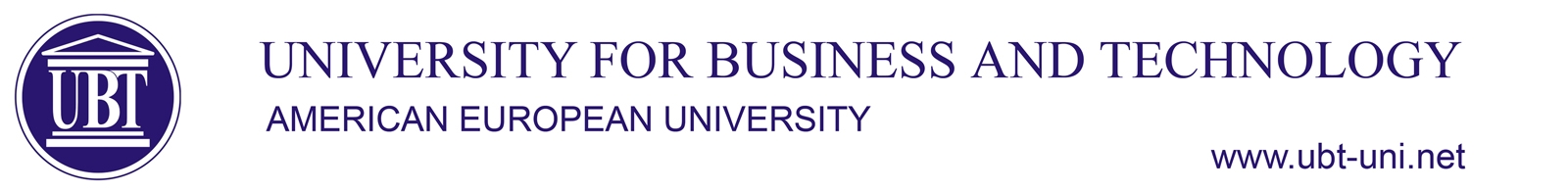 …………………………………………………………………………………………………………………………………………………………SyllabusLaw LLBSubjectConsumer Protection LawConsumer Protection LawConsumer Protection LawConsumer Protection LawConsumer Protection LawConsumer Protection LawConsumer Protection LawSubjectTypeSemesterECTSCodeCodeCodeCodeSubjectElective (E)64Law-B-053-ELaw-B-053-ELaw-B-053-ELaw-B-053-ECourse LecturerAssistant Professor Dr. Veli LecajAssistant Professor Dr. Veli LecajAssistant Professor Dr. Veli LecajAssistant Professor Dr. Veli LecajAssistant Professor Dr. Veli LecajAssistant Professor Dr. Veli LecajAssistant Professor Dr. Veli LecajAims and ObjectivesThe main goals of the subject "Consume Protection Law" is to understand the importance of consumer protection, through familiarization with the basic notions of consumers and markets, the most important issues from the background of presenting the way and forms of consumer organization, the history and origins of consumer rights - according to the United Nations, according to the EU and their roles, market development and consumer relations and the realization of rights guaranteed by law.Course Objectives:Understand aim and the way of realizing consumer rights, the legal and administrative procedure of consumer protection law by analysing position of consumer in the market-the selected cases;Understanding general notions and structure of consumer including familiarity with market development and development of relations between market and consumer;Explain in an analytical way the regulation of relations between consumers on the one hand and manufacturers, suppliers, sellers or providers of products or services on the other hand, to protect the consumer from unfair practices in the market of the Republic of Kosovo and wider;Solve easier problems by having a clear understanding of the basic procedures for dealing with consumer disputes and abuses that may come from manufacturing   and trading companies;Apply knowledge to objectively assess the behaviour of producers and traders in relation to consumers, to realize consumer rights, the effective realization of their complaints, but also aiming to be the bearers of initiatives for policy issues for consumer rights for future research.;The main goals of the subject "Consume Protection Law" is to understand the importance of consumer protection, through familiarization with the basic notions of consumers and markets, the most important issues from the background of presenting the way and forms of consumer organization, the history and origins of consumer rights - according to the United Nations, according to the EU and their roles, market development and consumer relations and the realization of rights guaranteed by law.Course Objectives:Understand aim and the way of realizing consumer rights, the legal and administrative procedure of consumer protection law by analysing position of consumer in the market-the selected cases;Understanding general notions and structure of consumer including familiarity with market development and development of relations between market and consumer;Explain in an analytical way the regulation of relations between consumers on the one hand and manufacturers, suppliers, sellers or providers of products or services on the other hand, to protect the consumer from unfair practices in the market of the Republic of Kosovo and wider;Solve easier problems by having a clear understanding of the basic procedures for dealing with consumer disputes and abuses that may come from manufacturing   and trading companies;Apply knowledge to objectively assess the behaviour of producers and traders in relation to consumers, to realize consumer rights, the effective realization of their complaints, but also aiming to be the bearers of initiatives for policy issues for consumer rights for future research.;The main goals of the subject "Consume Protection Law" is to understand the importance of consumer protection, through familiarization with the basic notions of consumers and markets, the most important issues from the background of presenting the way and forms of consumer organization, the history and origins of consumer rights - according to the United Nations, according to the EU and their roles, market development and consumer relations and the realization of rights guaranteed by law.Course Objectives:Understand aim and the way of realizing consumer rights, the legal and administrative procedure of consumer protection law by analysing position of consumer in the market-the selected cases;Understanding general notions and structure of consumer including familiarity with market development and development of relations between market and consumer;Explain in an analytical way the regulation of relations between consumers on the one hand and manufacturers, suppliers, sellers or providers of products or services on the other hand, to protect the consumer from unfair practices in the market of the Republic of Kosovo and wider;Solve easier problems by having a clear understanding of the basic procedures for dealing with consumer disputes and abuses that may come from manufacturing   and trading companies;Apply knowledge to objectively assess the behaviour of producers and traders in relation to consumers, to realize consumer rights, the effective realization of their complaints, but also aiming to be the bearers of initiatives for policy issues for consumer rights for future research.;The main goals of the subject "Consume Protection Law" is to understand the importance of consumer protection, through familiarization with the basic notions of consumers and markets, the most important issues from the background of presenting the way and forms of consumer organization, the history and origins of consumer rights - according to the United Nations, according to the EU and their roles, market development and consumer relations and the realization of rights guaranteed by law.Course Objectives:Understand aim and the way of realizing consumer rights, the legal and administrative procedure of consumer protection law by analysing position of consumer in the market-the selected cases;Understanding general notions and structure of consumer including familiarity with market development and development of relations between market and consumer;Explain in an analytical way the regulation of relations between consumers on the one hand and manufacturers, suppliers, sellers or providers of products or services on the other hand, to protect the consumer from unfair practices in the market of the Republic of Kosovo and wider;Solve easier problems by having a clear understanding of the basic procedures for dealing with consumer disputes and abuses that may come from manufacturing   and trading companies;Apply knowledge to objectively assess the behaviour of producers and traders in relation to consumers, to realize consumer rights, the effective realization of their complaints, but also aiming to be the bearers of initiatives for policy issues for consumer rights for future research.;The main goals of the subject "Consume Protection Law" is to understand the importance of consumer protection, through familiarization with the basic notions of consumers and markets, the most important issues from the background of presenting the way and forms of consumer organization, the history and origins of consumer rights - according to the United Nations, according to the EU and their roles, market development and consumer relations and the realization of rights guaranteed by law.Course Objectives:Understand aim and the way of realizing consumer rights, the legal and administrative procedure of consumer protection law by analysing position of consumer in the market-the selected cases;Understanding general notions and structure of consumer including familiarity with market development and development of relations between market and consumer;Explain in an analytical way the regulation of relations between consumers on the one hand and manufacturers, suppliers, sellers or providers of products or services on the other hand, to protect the consumer from unfair practices in the market of the Republic of Kosovo and wider;Solve easier problems by having a clear understanding of the basic procedures for dealing with consumer disputes and abuses that may come from manufacturing   and trading companies;Apply knowledge to objectively assess the behaviour of producers and traders in relation to consumers, to realize consumer rights, the effective realization of their complaints, but also aiming to be the bearers of initiatives for policy issues for consumer rights for future research.;The main goals of the subject "Consume Protection Law" is to understand the importance of consumer protection, through familiarization with the basic notions of consumers and markets, the most important issues from the background of presenting the way and forms of consumer organization, the history and origins of consumer rights - according to the United Nations, according to the EU and their roles, market development and consumer relations and the realization of rights guaranteed by law.Course Objectives:Understand aim and the way of realizing consumer rights, the legal and administrative procedure of consumer protection law by analysing position of consumer in the market-the selected cases;Understanding general notions and structure of consumer including familiarity with market development and development of relations between market and consumer;Explain in an analytical way the regulation of relations between consumers on the one hand and manufacturers, suppliers, sellers or providers of products or services on the other hand, to protect the consumer from unfair practices in the market of the Republic of Kosovo and wider;Solve easier problems by having a clear understanding of the basic procedures for dealing with consumer disputes and abuses that may come from manufacturing   and trading companies;Apply knowledge to objectively assess the behaviour of producers and traders in relation to consumers, to realize consumer rights, the effective realization of their complaints, but also aiming to be the bearers of initiatives for policy issues for consumer rights for future research.;The main goals of the subject "Consume Protection Law" is to understand the importance of consumer protection, through familiarization with the basic notions of consumers and markets, the most important issues from the background of presenting the way and forms of consumer organization, the history and origins of consumer rights - according to the United Nations, according to the EU and their roles, market development and consumer relations and the realization of rights guaranteed by law.Course Objectives:Understand aim and the way of realizing consumer rights, the legal and administrative procedure of consumer protection law by analysing position of consumer in the market-the selected cases;Understanding general notions and structure of consumer including familiarity with market development and development of relations between market and consumer;Explain in an analytical way the regulation of relations between consumers on the one hand and manufacturers, suppliers, sellers or providers of products or services on the other hand, to protect the consumer from unfair practices in the market of the Republic of Kosovo and wider;Solve easier problems by having a clear understanding of the basic procedures for dealing with consumer disputes and abuses that may come from manufacturing   and trading companies;Apply knowledge to objectively assess the behaviour of producers and traders in relation to consumers, to realize consumer rights, the effective realization of their complaints, but also aiming to be the bearers of initiatives for policy issues for consumer rights for future research.;Learning OutcomesAfter completing this course, students should be able to:  Demonstrate a detailed understanding of the existing Kosovo Consumer Protection Law and be able to interpret the necessary legal norms and procedures from the Kosovo Consumer Protection Law;Learn to effectively draft consumer complaints against unfair commercial practices such as from manufacturing and trading companies that means dealing with consumer disputes and abuses that may come from those suppliers of goods and services;Explain and Communicate in an analytical way the regulation of relations between consumers on the one hand and manufacturers, suppliers, sellers or providers of products or services on the other hand, to protect the consumer from unfair practices in the market of the Republic of Kosovo and wider;Apply and engage in legal analysis and reasoning, problem-solving, and written and oral communication relating to consumer disputes and abuses that may come from those suppliers of goods and services in market ,but also aiming for reasoning  to be the bearers of initiatives for policy issues for consumer rights for future research;After completing this course, students should be able to:  Demonstrate a detailed understanding of the existing Kosovo Consumer Protection Law and be able to interpret the necessary legal norms and procedures from the Kosovo Consumer Protection Law;Learn to effectively draft consumer complaints against unfair commercial practices such as from manufacturing and trading companies that means dealing with consumer disputes and abuses that may come from those suppliers of goods and services;Explain and Communicate in an analytical way the regulation of relations between consumers on the one hand and manufacturers, suppliers, sellers or providers of products or services on the other hand, to protect the consumer from unfair practices in the market of the Republic of Kosovo and wider;Apply and engage in legal analysis and reasoning, problem-solving, and written and oral communication relating to consumer disputes and abuses that may come from those suppliers of goods and services in market ,but also aiming for reasoning  to be the bearers of initiatives for policy issues for consumer rights for future research;After completing this course, students should be able to:  Demonstrate a detailed understanding of the existing Kosovo Consumer Protection Law and be able to interpret the necessary legal norms and procedures from the Kosovo Consumer Protection Law;Learn to effectively draft consumer complaints against unfair commercial practices such as from manufacturing and trading companies that means dealing with consumer disputes and abuses that may come from those suppliers of goods and services;Explain and Communicate in an analytical way the regulation of relations between consumers on the one hand and manufacturers, suppliers, sellers or providers of products or services on the other hand, to protect the consumer from unfair practices in the market of the Republic of Kosovo and wider;Apply and engage in legal analysis and reasoning, problem-solving, and written and oral communication relating to consumer disputes and abuses that may come from those suppliers of goods and services in market ,but also aiming for reasoning  to be the bearers of initiatives for policy issues for consumer rights for future research;After completing this course, students should be able to:  Demonstrate a detailed understanding of the existing Kosovo Consumer Protection Law and be able to interpret the necessary legal norms and procedures from the Kosovo Consumer Protection Law;Learn to effectively draft consumer complaints against unfair commercial practices such as from manufacturing and trading companies that means dealing with consumer disputes and abuses that may come from those suppliers of goods and services;Explain and Communicate in an analytical way the regulation of relations between consumers on the one hand and manufacturers, suppliers, sellers or providers of products or services on the other hand, to protect the consumer from unfair practices in the market of the Republic of Kosovo and wider;Apply and engage in legal analysis and reasoning, problem-solving, and written and oral communication relating to consumer disputes and abuses that may come from those suppliers of goods and services in market ,but also aiming for reasoning  to be the bearers of initiatives for policy issues for consumer rights for future research;After completing this course, students should be able to:  Demonstrate a detailed understanding of the existing Kosovo Consumer Protection Law and be able to interpret the necessary legal norms and procedures from the Kosovo Consumer Protection Law;Learn to effectively draft consumer complaints against unfair commercial practices such as from manufacturing and trading companies that means dealing with consumer disputes and abuses that may come from those suppliers of goods and services;Explain and Communicate in an analytical way the regulation of relations between consumers on the one hand and manufacturers, suppliers, sellers or providers of products or services on the other hand, to protect the consumer from unfair practices in the market of the Republic of Kosovo and wider;Apply and engage in legal analysis and reasoning, problem-solving, and written and oral communication relating to consumer disputes and abuses that may come from those suppliers of goods and services in market ,but also aiming for reasoning  to be the bearers of initiatives for policy issues for consumer rights for future research;After completing this course, students should be able to:  Demonstrate a detailed understanding of the existing Kosovo Consumer Protection Law and be able to interpret the necessary legal norms and procedures from the Kosovo Consumer Protection Law;Learn to effectively draft consumer complaints against unfair commercial practices such as from manufacturing and trading companies that means dealing with consumer disputes and abuses that may come from those suppliers of goods and services;Explain and Communicate in an analytical way the regulation of relations between consumers on the one hand and manufacturers, suppliers, sellers or providers of products or services on the other hand, to protect the consumer from unfair practices in the market of the Republic of Kosovo and wider;Apply and engage in legal analysis and reasoning, problem-solving, and written and oral communication relating to consumer disputes and abuses that may come from those suppliers of goods and services in market ,but also aiming for reasoning  to be the bearers of initiatives for policy issues for consumer rights for future research;After completing this course, students should be able to:  Demonstrate a detailed understanding of the existing Kosovo Consumer Protection Law and be able to interpret the necessary legal norms and procedures from the Kosovo Consumer Protection Law;Learn to effectively draft consumer complaints against unfair commercial practices such as from manufacturing and trading companies that means dealing with consumer disputes and abuses that may come from those suppliers of goods and services;Explain and Communicate in an analytical way the regulation of relations between consumers on the one hand and manufacturers, suppliers, sellers or providers of products or services on the other hand, to protect the consumer from unfair practices in the market of the Republic of Kosovo and wider;Apply and engage in legal analysis and reasoning, problem-solving, and written and oral communication relating to consumer disputes and abuses that may come from those suppliers of goods and services in market ,but also aiming for reasoning  to be the bearers of initiatives for policy issues for consumer rights for future research;Course ContentCourse PlanCourse PlanCourse PlanCourse PlanWeekWeekWeekCourse ContentPresentation of the course syllabus,Presentation of the course syllabus,Presentation of the course syllabus,Presentation of the course syllabus,Presentation of the course syllabus,11Course ContentGeneral understanding of consumersGeneral understanding of consumersGeneral understanding of consumersGeneral understanding of consumersGeneral understanding of consumersGeneral understanding of consumers2Course ContentHistorical development of consumer lawHistorical development of consumer lawHistorical development of consumer lawHistorical development of consumer lawHistorical development of consumer lawHistorical development of consumer law3Course ContentMarket development and customer relationsMarket development and customer relationsMarket development and customer relationsMarket development and customer relationsMarket development and customer relationsMarket development and customer relations4Course ContentConsumer decision-making - the complex decision-making processConsumer decision-making - the complex decision-making processConsumer decision-making - the complex decision-making processConsumer decision-making - the complex decision-making processConsumer decision-making - the complex decision-making processConsumer decision-making - the complex decision-making process5Course ContentUnderstanding, buying as a habit and brand loyalty, consumer perception and attitudeUnderstanding, buying as a habit and brand loyalty, consumer perception and attitudeUnderstanding, buying as a habit and brand loyalty, consumer perception and attitudeUnderstanding, buying as a habit and brand loyalty, consumer perception and attitudeUnderstanding, buying as a habit and brand loyalty, consumer perception and attitudeUnderstanding, buying as a habit and brand loyalty, consumer perception and attitude6Course ContentColloquium IColloquium IColloquium IColloquium IColloquium IColloquium I7Course ContentPersonality and lifestyle, impact on production and organizational buyersPersonality and lifestyle, impact on production and organizational buyersPersonality and lifestyle, impact on production and organizational buyersPersonality and lifestyle, impact on production and organizational buyersPersonality and lifestyle, impact on production and organizational buyersPersonality and lifestyle, impact on production and organizational buyers8Course ContentConsumer rights and merchant obligationsConsumer rights and merchant obligationsConsumer rights and merchant obligationsConsumer rights and merchant obligationsConsumer rights and merchant obligationsConsumer rights and merchant obligations9Course ContentInstitutional policy framework related to consumer protection in KosovoInstitutional policy framework related to consumer protection in KosovoInstitutional policy framework related to consumer protection in KosovoInstitutional policy framework related to consumer protection in KosovoInstitutional policy framework related to consumer protection in KosovoInstitutional policy framework related to consumer protection in Kosovo10Course ContentThe consumer his rights before, during and after the sale, public and financial servicesThe consumer his rights before, during and after the sale, public and financial servicesThe consumer his rights before, during and after the sale, public and financial servicesThe consumer his rights before, during and after the sale, public and financial servicesThe consumer his rights before, during and after the sale, public and financial servicesThe consumer his rights before, during and after the sale, public and financial services11Course ContentThe importance of consumer information and education as well as supervisionThe importance of consumer information and education as well as supervisionThe importance of consumer information and education as well as supervisionThe importance of consumer information and education as well as supervisionThe importance of consumer information and education as well as supervisionThe importance of consumer information and education as well as supervision12Course ContentCurrent issues of influence of organized consumers as well as the possibility of influence of their consumers on the quality of products and servicesCurrent issues of influence of organized consumers as well as the possibility of influence of their consumers on the quality of products and servicesCurrent issues of influence of organized consumers as well as the possibility of influence of their consumers on the quality of products and servicesCurrent issues of influence of organized consumers as well as the possibility of influence of their consumers on the quality of products and servicesCurrent issues of influence of organized consumers as well as the possibility of influence of their consumers on the quality of products and servicesCurrent issues of influence of organized consumers as well as the possibility of influence of their consumers on the quality of products and services13Course ContentConsumer protection in developed countries - Basic principles of consumer protection according to the EUConsumer protection in developed countries - Basic principles of consumer protection according to the EUConsumer protection in developed countries - Basic principles of consumer protection according to the EUConsumer protection in developed countries - Basic principles of consumer protection according to the EUConsumer protection in developed countries - Basic principles of consumer protection according to the EUConsumer protection in developed countries - Basic principles of consumer protection according to the EU14Course ContentColloquium II/preparation for final examColloquium II/preparation for final examColloquium II/preparation for final examColloquium II/preparation for final examColloquium II/preparation for final examColloquium II/preparation for final exam15Teaching/Learning MethodsTeaching/Learning ActivityTeaching/Learning ActivityTeaching/Learning Activity     Weight (%)     Weight (%)     Weight (%)     Weight (%)Teaching/Learning MethodsLectures                                                                                                         40%Lectures                                                                                                         40%Lectures                                                                                                         40%                 40%                 40%                 40%                 40%Teaching/Learning MethodsSeminars                                                                                                        Seminars                                                                                                        Seminars                                                                                                                            30%                    30%                    30%                    30%Teaching/Learning MethodsCase studies exercises Writing legal writs                                                                                  Case studies exercises Writing legal writs                                                                                  Case studies exercises Writing legal writs                                                                                                 20%               10%               20%               10%               20%               10%               20%               10%Assessment MethodsAssessment ActivityNumberWeekWeekWeight(%)Weight(%)Weight(%)Assessment MethodsAttending lectures11-131-1310%10%10%Assessment MethodsSeminar 2-132-1310%10%10%Assessment MethodsWork-Project GroupMidterm Exam IMidterm Exam IIFinal exam4-131- 68-14    After 154-131- 68-14    After 1510%35%35%100%                                             10%35%35%100%                                             10%35%35%100%                                             Course resourcesResourcesResourcesResourcesNumberNumberNumberNumberCourse resourcesClassClassClass1111Course resourcesProjectorProjectorProjector1111Course resourcesMoodleMoodleMoodle1111Course resourcesCourse resourcesCourse resources              ECTS WorkloadActivityActivityWeekly hrsTotal workloadTotal workloadTotal workloadTotal workload              ECTS WorkloadLecturesLectures1326262626              ECTS WorkloadVisit the fieldVisit the field110101010              ECTS WorkloadSeminars-project presentationCase study preparationSeminars-project presentationCase study preparation1125125125125              ECTS WorkloadConsultationIndependent learning and readingConsultationIndependent learning and reading0.72326326326326              ECTS WorkloadPreparation for examsPreparation for exams1.512121212              ECTS WorkloadExamsExams26666Literature/ReferencesA.Basic literature:Sławomir Smyczek, (2019),Consumer Protection Standards in Europe, Wydawnictwo Placet, Warszawa, ISBN 978-83-7488-198-2Katherine Porter, (2016),Modern Consumer Law (Aspen Casebook) published by Wolters Kluwer Law &amp; Business, ISBN 13: 9781454825036Veli Lecaj,(2019)Ligjerata të autorizuara nga e drejta e konsumorit,,Prishtinë.UNCTAD,(2016)Manual on consumer protection,Edition I Advance copy B.The legal frameworkLaw Nr. 06/L-034 on Consumer Protection Rights Official Gazette of the Republic of Kosova/ No. 11 / 14 June 2018, PristinaAdministrative Instruction (MTI)  No.13/2018  on the complaint handling procedures by the Consumer  Protection Department –MTI date 12.11. 2018Administrative Instruction (MTI) No. 20/2018 on determining the shape ,content and usage of the Flags’  on the origin of the product –MTI date  12. 11.2018C. Additional literature: Osmanaj, Egzone, (2021),E drejta e konkurrencës: (në BE, Kosovë dhe Maqedoninë e Veriut),,UBT College,Pristina, ISBN: 9789951550482Hamez Rama, (2019)Consumer Protection and Care in Kosovo,UBT Knowledge Center, Kosovo, 2019 UBT International Conference.A.Basic literature:Sławomir Smyczek, (2019),Consumer Protection Standards in Europe, Wydawnictwo Placet, Warszawa, ISBN 978-83-7488-198-2Katherine Porter, (2016),Modern Consumer Law (Aspen Casebook) published by Wolters Kluwer Law &amp; Business, ISBN 13: 9781454825036Veli Lecaj,(2019)Ligjerata të autorizuara nga e drejta e konsumorit,,Prishtinë.UNCTAD,(2016)Manual on consumer protection,Edition I Advance copy B.The legal frameworkLaw Nr. 06/L-034 on Consumer Protection Rights Official Gazette of the Republic of Kosova/ No. 11 / 14 June 2018, PristinaAdministrative Instruction (MTI)  No.13/2018  on the complaint handling procedures by the Consumer  Protection Department –MTI date 12.11. 2018Administrative Instruction (MTI) No. 20/2018 on determining the shape ,content and usage of the Flags’  on the origin of the product –MTI date  12. 11.2018C. Additional literature: Osmanaj, Egzone, (2021),E drejta e konkurrencës: (në BE, Kosovë dhe Maqedoninë e Veriut),,UBT College,Pristina, ISBN: 9789951550482Hamez Rama, (2019)Consumer Protection and Care in Kosovo,UBT Knowledge Center, Kosovo, 2019 UBT International Conference.A.Basic literature:Sławomir Smyczek, (2019),Consumer Protection Standards in Europe, Wydawnictwo Placet, Warszawa, ISBN 978-83-7488-198-2Katherine Porter, (2016),Modern Consumer Law (Aspen Casebook) published by Wolters Kluwer Law &amp; Business, ISBN 13: 9781454825036Veli Lecaj,(2019)Ligjerata të autorizuara nga e drejta e konsumorit,,Prishtinë.UNCTAD,(2016)Manual on consumer protection,Edition I Advance copy B.The legal frameworkLaw Nr. 06/L-034 on Consumer Protection Rights Official Gazette of the Republic of Kosova/ No. 11 / 14 June 2018, PristinaAdministrative Instruction (MTI)  No.13/2018  on the complaint handling procedures by the Consumer  Protection Department –MTI date 12.11. 2018Administrative Instruction (MTI) No. 20/2018 on determining the shape ,content and usage of the Flags’  on the origin of the product –MTI date  12. 11.2018C. Additional literature: Osmanaj, Egzone, (2021),E drejta e konkurrencës: (në BE, Kosovë dhe Maqedoninë e Veriut),,UBT College,Pristina, ISBN: 9789951550482Hamez Rama, (2019)Consumer Protection and Care in Kosovo,UBT Knowledge Center, Kosovo, 2019 UBT International Conference.A.Basic literature:Sławomir Smyczek, (2019),Consumer Protection Standards in Europe, Wydawnictwo Placet, Warszawa, ISBN 978-83-7488-198-2Katherine Porter, (2016),Modern Consumer Law (Aspen Casebook) published by Wolters Kluwer Law &amp; Business, ISBN 13: 9781454825036Veli Lecaj,(2019)Ligjerata të autorizuara nga e drejta e konsumorit,,Prishtinë.UNCTAD,(2016)Manual on consumer protection,Edition I Advance copy B.The legal frameworkLaw Nr. 06/L-034 on Consumer Protection Rights Official Gazette of the Republic of Kosova/ No. 11 / 14 June 2018, PristinaAdministrative Instruction (MTI)  No.13/2018  on the complaint handling procedures by the Consumer  Protection Department –MTI date 12.11. 2018Administrative Instruction (MTI) No. 20/2018 on determining the shape ,content and usage of the Flags’  on the origin of the product –MTI date  12. 11.2018C. Additional literature: Osmanaj, Egzone, (2021),E drejta e konkurrencës: (në BE, Kosovë dhe Maqedoninë e Veriut),,UBT College,Pristina, ISBN: 9789951550482Hamez Rama, (2019)Consumer Protection and Care in Kosovo,UBT Knowledge Center, Kosovo, 2019 UBT International Conference.A.Basic literature:Sławomir Smyczek, (2019),Consumer Protection Standards in Europe, Wydawnictwo Placet, Warszawa, ISBN 978-83-7488-198-2Katherine Porter, (2016),Modern Consumer Law (Aspen Casebook) published by Wolters Kluwer Law &amp; Business, ISBN 13: 9781454825036Veli Lecaj,(2019)Ligjerata të autorizuara nga e drejta e konsumorit,,Prishtinë.UNCTAD,(2016)Manual on consumer protection,Edition I Advance copy B.The legal frameworkLaw Nr. 06/L-034 on Consumer Protection Rights Official Gazette of the Republic of Kosova/ No. 11 / 14 June 2018, PristinaAdministrative Instruction (MTI)  No.13/2018  on the complaint handling procedures by the Consumer  Protection Department –MTI date 12.11. 2018Administrative Instruction (MTI) No. 20/2018 on determining the shape ,content and usage of the Flags’  on the origin of the product –MTI date  12. 11.2018C. Additional literature: Osmanaj, Egzone, (2021),E drejta e konkurrencës: (në BE, Kosovë dhe Maqedoninë e Veriut),,UBT College,Pristina, ISBN: 9789951550482Hamez Rama, (2019)Consumer Protection and Care in Kosovo,UBT Knowledge Center, Kosovo, 2019 UBT International Conference.A.Basic literature:Sławomir Smyczek, (2019),Consumer Protection Standards in Europe, Wydawnictwo Placet, Warszawa, ISBN 978-83-7488-198-2Katherine Porter, (2016),Modern Consumer Law (Aspen Casebook) published by Wolters Kluwer Law &amp; Business, ISBN 13: 9781454825036Veli Lecaj,(2019)Ligjerata të autorizuara nga e drejta e konsumorit,,Prishtinë.UNCTAD,(2016)Manual on consumer protection,Edition I Advance copy B.The legal frameworkLaw Nr. 06/L-034 on Consumer Protection Rights Official Gazette of the Republic of Kosova/ No. 11 / 14 June 2018, PristinaAdministrative Instruction (MTI)  No.13/2018  on the complaint handling procedures by the Consumer  Protection Department –MTI date 12.11. 2018Administrative Instruction (MTI) No. 20/2018 on determining the shape ,content and usage of the Flags’  on the origin of the product –MTI date  12. 11.2018C. Additional literature: Osmanaj, Egzone, (2021),E drejta e konkurrencës: (në BE, Kosovë dhe Maqedoninë e Veriut),,UBT College,Pristina, ISBN: 9789951550482Hamez Rama, (2019)Consumer Protection and Care in Kosovo,UBT Knowledge Center, Kosovo, 2019 UBT International Conference.A.Basic literature:Sławomir Smyczek, (2019),Consumer Protection Standards in Europe, Wydawnictwo Placet, Warszawa, ISBN 978-83-7488-198-2Katherine Porter, (2016),Modern Consumer Law (Aspen Casebook) published by Wolters Kluwer Law &amp; Business, ISBN 13: 9781454825036Veli Lecaj,(2019)Ligjerata të autorizuara nga e drejta e konsumorit,,Prishtinë.UNCTAD,(2016)Manual on consumer protection,Edition I Advance copy B.The legal frameworkLaw Nr. 06/L-034 on Consumer Protection Rights Official Gazette of the Republic of Kosova/ No. 11 / 14 June 2018, PristinaAdministrative Instruction (MTI)  No.13/2018  on the complaint handling procedures by the Consumer  Protection Department –MTI date 12.11. 2018Administrative Instruction (MTI) No. 20/2018 on determining the shape ,content and usage of the Flags’  on the origin of the product –MTI date  12. 11.2018C. Additional literature: Osmanaj, Egzone, (2021),E drejta e konkurrencës: (në BE, Kosovë dhe Maqedoninë e Veriut),,UBT College,Pristina, ISBN: 9789951550482Hamez Rama, (2019)Consumer Protection and Care in Kosovo,UBT Knowledge Center, Kosovo, 2019 UBT International Conference.Contacte-mail;veli.lecaj@ubt.uni.nete-mail;veli.lecaj@ubt.uni.nete-mail;veli.lecaj@ubt.uni.nete-mail;veli.lecaj@ubt.uni.nete-mail;veli.lecaj@ubt.uni.nete-mail;veli.lecaj@ubt.uni.nete-mail;veli.lecaj@ubt.uni.net